C O M U N E  DI  ORTUERI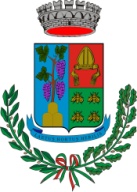 Provincia di NuoroVia Cavallotti n.12    Tel. 0784/66223   Fax 0784/66406     e-mail: servizisociali@comune.ortueri.nu.itA V V I S O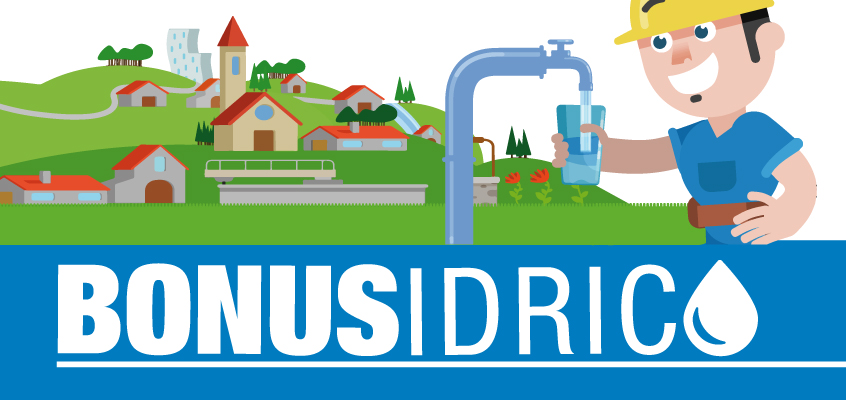 BANDO BONUS IDRICO - annualità 2016Si informa la cittadinanza che sono disponibili presso il Comune di Ortueri e sul sito istituzionale il bando e la modulistica per il “BONUS IDRICO – annualità 2016” REQUISITI ESSENZIALI PER ACCEDERE AL BENEFICIO:Residenza nel Comune di Ortueri e nell’alloggio servito dal contratto di fornitura del Servizio idrico integrato;Utenza ad uso domestico residente o in caso di utenze condominiali che hanno la residenza nell’indirizzo di ubicazione dell’utenza condominiale;ISEE 2017, relativo ai redditi 2016, minore o uguale a € 10.000,00;Fatture per il Servizio Idrico Integrato pagate o non pagate relative al periodo consumi per l’anno 2016. Gli interessati dovranno presentare domanda sulla base del modulo disponibile presso l’Ufficio Servizi Sociali o nel sito istituzionale del Comune www.comune.ortueri.nu.it e consegnarla all’Ufficio Protocollo, debitamente compilata, entro e non oltre il  30/03/2018, corredata, a pena l’irricevibilità, della seguente documentazione: Copia del documento di identità del richiedente in corso di validità;Attestazione ISEE relativa al 2017, con ISEE non superiore a € 10.000,00 annui.Per prendere visione del bando e/o per il  ritiro della modulistica, gli interessati potranno rivolgersi all’Ufficio Servizi Sociali  Via Cavallotti 12 Ortueri nei seguenti giorni :  Martedì- Mercoledì- Venerdì dalle ore 11,00 alle ore 13,00.Il Responsabile del Servizio Amministrativo                                                            F. to Dott. Claudio Demartis